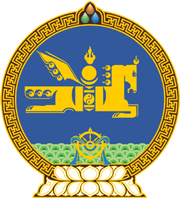 МОНГОЛ УЛСЫН ХУУЛЬ2022 оны 08 сарын 29 өдөр                                                                    Төрийн ордон, Улаанбаатар хот    СОНГУУЛИЙН АВТОМАТЖУУЛСАН     СИСТЕМИЙН ТУХАЙ ХУУЛЬД    НЭМЭЛТ ОРУУЛАХ ТУХАЙ1 дүгээр зүйл.Сонгуулийн автоматжуулсан системийн тухай хуулийн 21 дүгээр зүйлийн 21.4 дэх хэсэг, 28 дугаар зүйлийн 28.1.1 дэх заалтын “харилцаа холбооны асуудал эрхэлсэн төрийн захиргааны” гэсний дараа “төв” гэж  тус тус нэмсүгэй. 2 дугаар зүйл.Энэ хуулийг 2022 оны 08 дугаар сарын 29-ний өдөр баталсан Монгол Улсын Засгийн газрын бүтцийн тухай хуульд нэмэлт, өөрчлөлт оруулах тухай хууль хүчин төгөлдөр болсон өдрөөс эхлэн дагаж мөрдөнө.МОНГОЛ УЛСЫН ИХ ХУРЛЫН ДАРГА 				Г.ЗАНДАНШАТАР